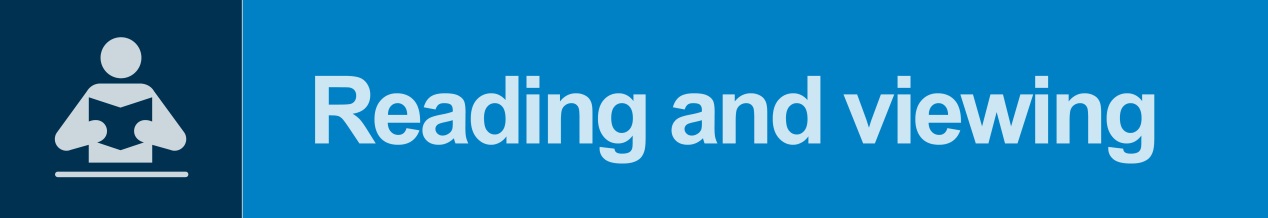 View the performance standards, assessment overview,assessment task and student work on the following pages.Performance Standards for Stage 1 English as an Additional LanguageConsider using the MS Word highlight tool to highlight the performance standards as you make your assessment decision.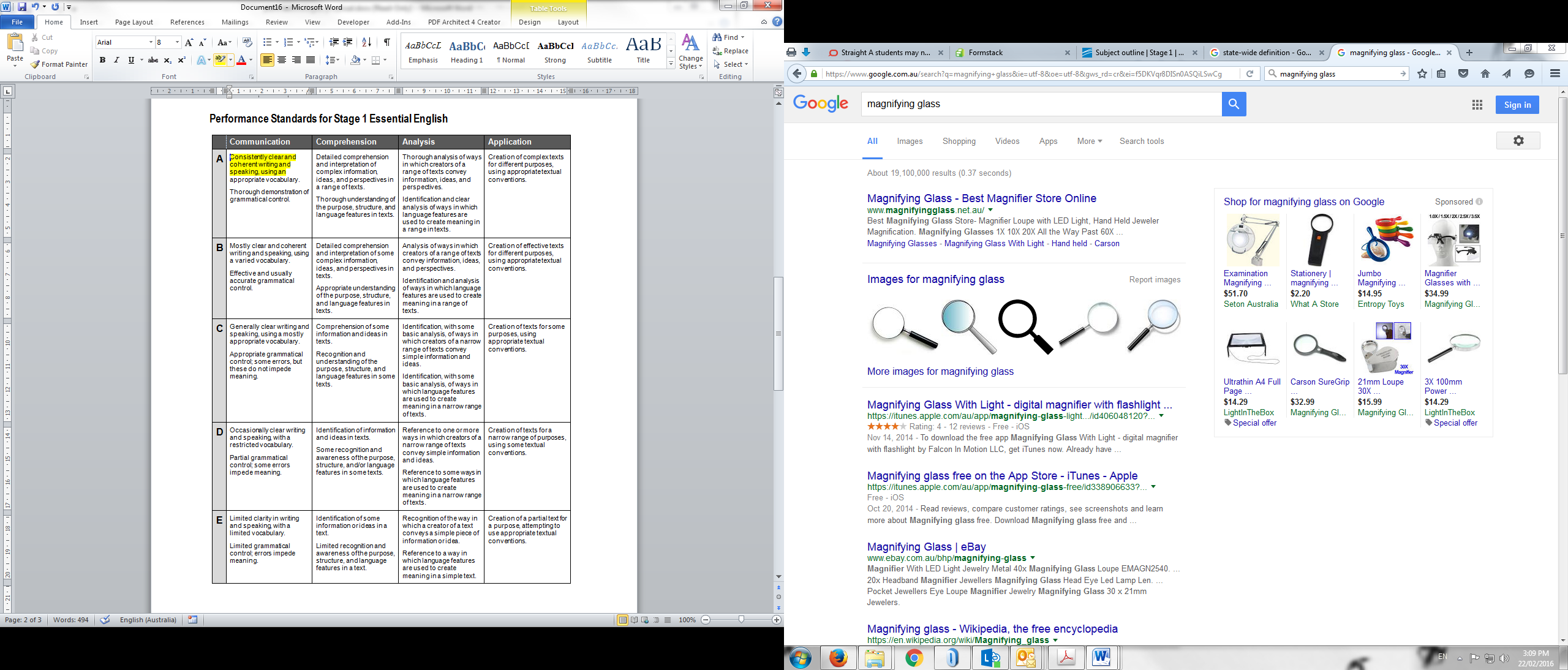 Assessment OverviewThe table below provides details of the planned tasks and shows where students have the opportunity to provide evidence for each of the specific features of all of the assessment design criteria.Assessment task 1 ASSESSMENT TYPE 1: RESPONDING TO TEXTSPurposeThe purpose of this task is to provide an opportunity for you to:comprehend and understand opinions in the film text What’s eating Gilbert Grape?write using appropriate vocabularyuse language conventions relevant to a blogselect evidence to support a point of view.Task DescriptionImagine you are a character from the film What’s eating Gilbert Grape? As this character, write two or more posts on the class blog. (Cp2)Give your opinion about the decision to arrest Arnie Grape after he climbed into the water tower. (Ap2)Support your views with evidence and examples from the film. You may also wish to use images. (Ap2)Use language features (eg complete sentences, appropriate punctuation) and conventions of a blog (eg informal language, short sentences) to appeal to your audience in order to persuade the audience about the position you have taken. (C1, Ap1)Ensure that you understand the details of the arrest of Arnie – who arrested him, how the arrest was made, where members of Arnie’s family were at the time, how many times he had climbed the tower, background information about Arnie and his family members. (Cp1)Assessment conditionsA maximum of 600 wordsAssessment design criteriaCommunicationC1 	Clarity and coherence of written and spoken expression, using appropriate vocabularyComprehension Cp1 	Comprehension and interpretation of information, ideas, and opinions in texts.Cp2	Understanding of the purpose, structure, and language features of texts.ApplicationAp1	Use of language features and conventions for different purposes and audiences.Ap2	Selection of evidence and examples to support a point of view.Assessment task 1 – Responding to TextsAssessment task 1 – Responding to Texts – student work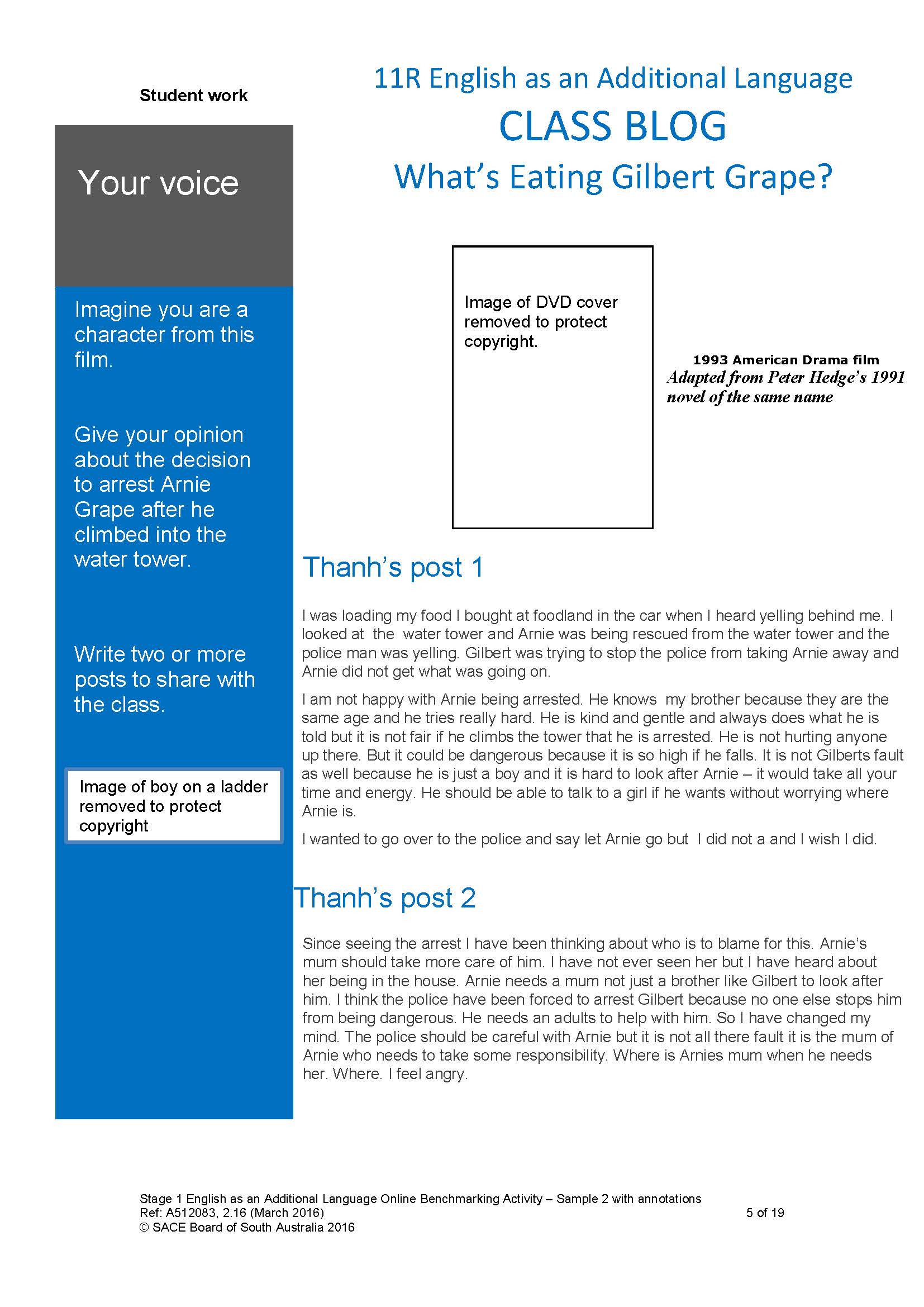 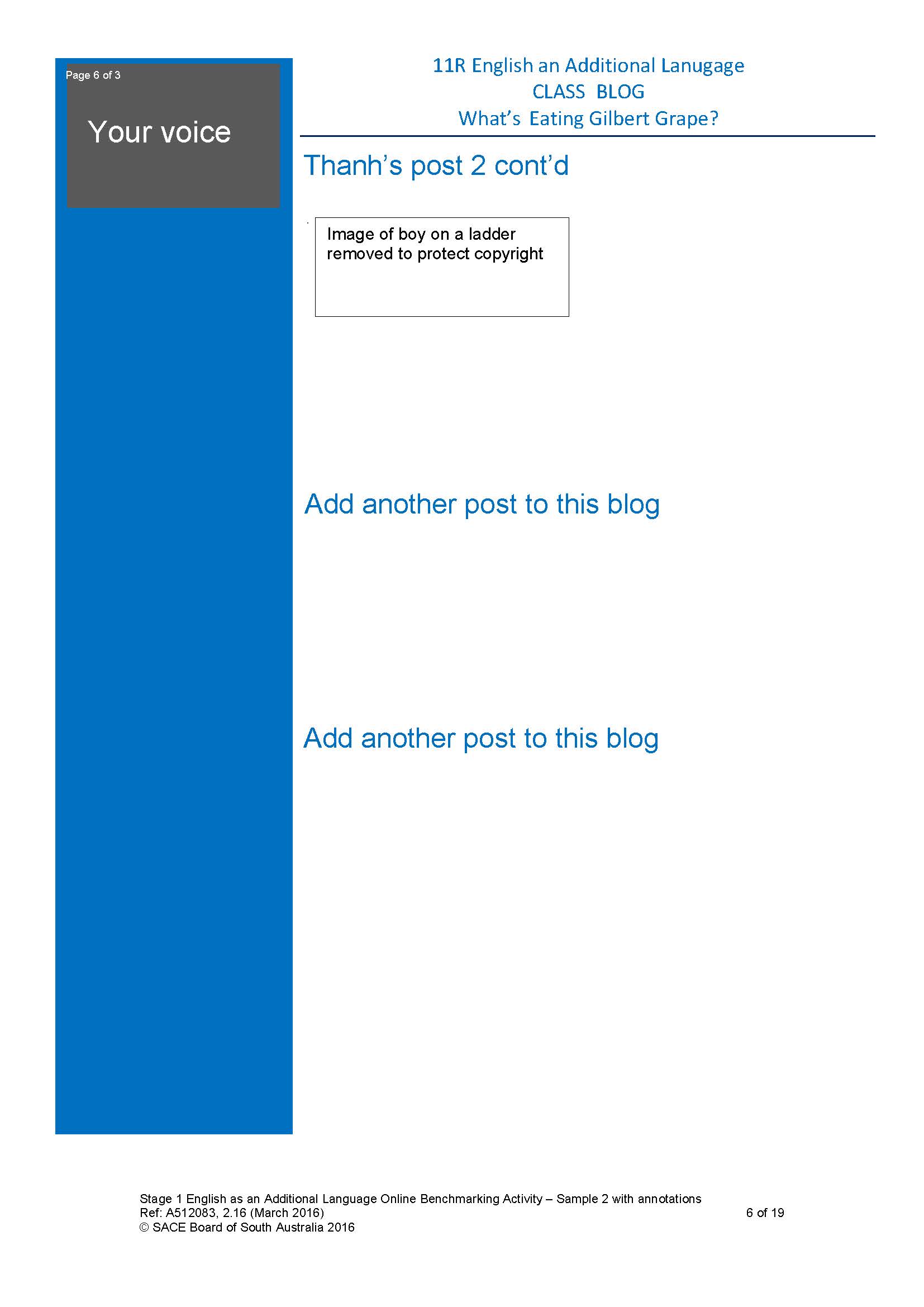 Assessment task 2 Assessment Type 1: Responding to TextsOral ResponseAs a class we have read and listened to the lyrics of John Lennon’s Imagine and Joan Armatrading’s More than One Kind of Love.Reflect on the message in the lyrics and how relevant the message is today. Prepare an oral response using the guide below. (C1 and Ap1)Task Description: Oral response Compare the similarities in the songs Imagine and More than One Kind of Love.(Cp1 and Cp2)As a guide:consider the social perspectives evident in both songs (An1)give your personal perspective on the messages in the songs (An1)use evidence from the text to support your point of view. (Ap2)Your response should be a maximum of 5 minutes.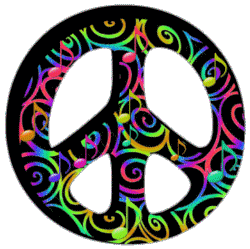 Getting startedBefore you are able to present your work orally you will need to consider your thoughts and put this down in writing. Jot down notes in relation to the task requirements. You may like to prepare this into a piece of writing to make your ideas flow and ensure they are logical and well organised.From this you should develop cue cards as your oral will flow better from looking at your dot points rather than reading a script from your longer draft of writing.What is reflective writing/speaking?Reflective writing and speaking is evidence of reflective thinking. In an academic context, reflective thinking usually involves: Looking back at something (often an event, i.e. something that happened, but it could also be an idea or object. In this case it is song lyrics).Analysing the event or idea (thinking in depth and from different perspectives).Thinking carefully about what the event or idea means for you and your ongoing progress as a learner and/or practising professional.Reflective writing/speaking is thus more personal than other kinds of academic writing. We all think reflectively in everyday life.A possible structure for reflective writing/speakingDescription (keep this bit short!)What happened? What is being examined? InterpretationWhat is most important / interesting / useful / relevant about songs/ideas? How can it be explained? How is it similar to and different from others? OutcomeWhat have I learned from this?What does this mean for my future?	Language Features of reflective writing / speakingYou can write/speak in the first person when you are reflecting. That is, you can include yourself (I, me, we) in your writing/speaking when you are expressing personal experiences, observations or opinions. When you are referring to theory or other writers you should write in the third person. That is, refer to other writers by name and try not to use I, or me. The actions (verbs) when you reflect are usually those of feeling and thinking e.g. feeling, felt, considered, experienced, wondered, remembered, discovered, learned. When you are reflecting, if your opinion is not all that strong, you can modify or soften it by using words like may, perhaps or might.Assessment task 2 – Responding to Texts Assessment task 2 – Responding to Texts – student work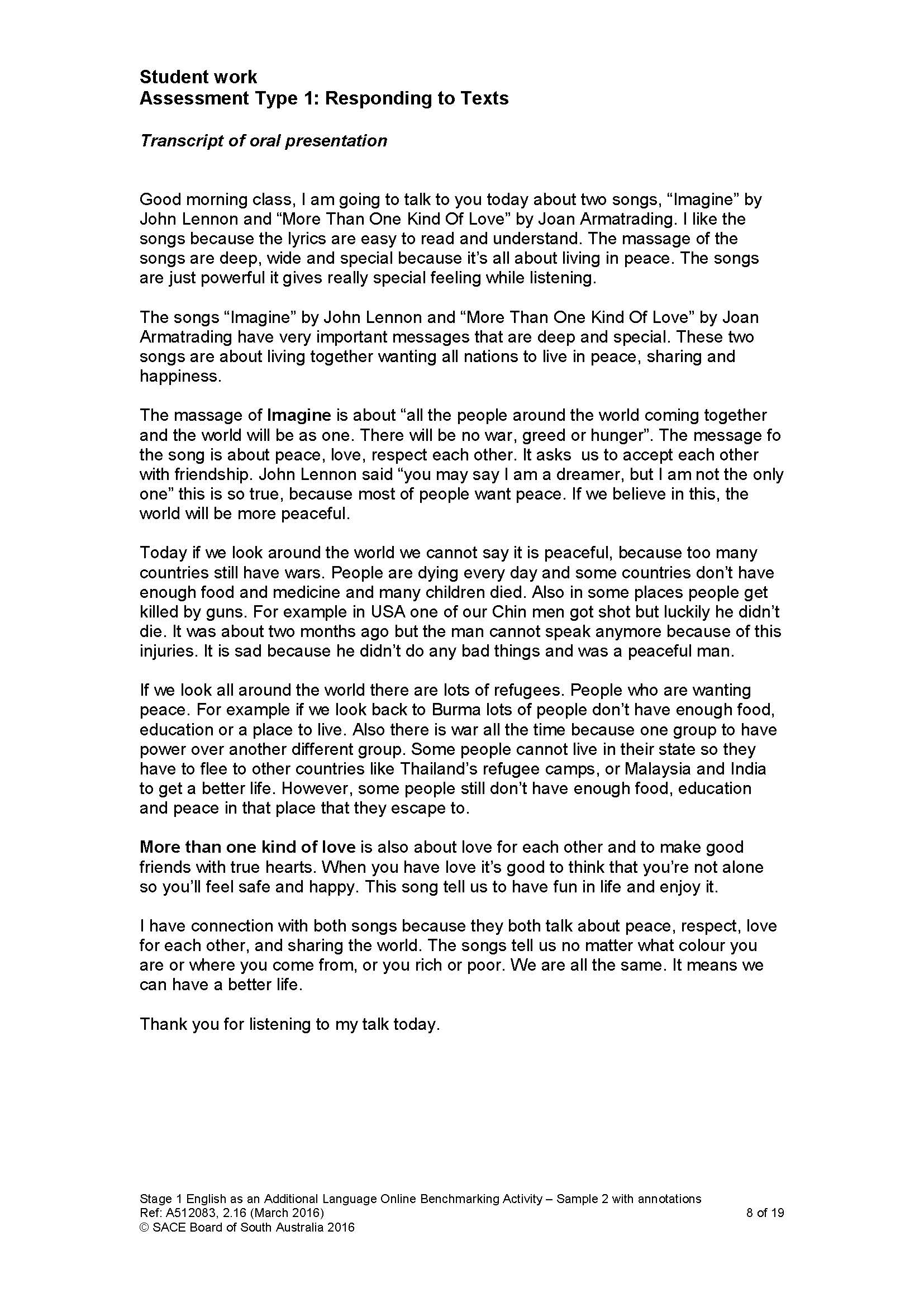 Assessment task 3ASSESSMENT TYPE 2: INTERACTIVE STUDY (DISCUSSION)PurposeThe purpose of this task is to provide an opportunity for you to:comprehend and understand the ideas, opinions or perspectives evident in at least two textsdiscuss with clarity and coherence using the spoken word with appropriate vocabularyselect evidence to support your point of view.Task DescriptionView the films “Gattaca”, “The Island” and the “Insight Program” (9 October 2012) to gain an understanding of some of the ways that the use of genetic modification to design babies could impact on society.Present, explain and discuss with your teacher the ideas, opinions, or perspectives you have studied with reference to the texts. (Cp1, An1)Be prepared to lead the discussion and demonstrate grammatical control and complexity. (C1, C2)Prepare cue cards or similar for the discussionMake notes and draft your responseBe prepared to answer open-ended questions by the teacher such as:Explain the similarities and/or differences between the texts.What evidence did you find to support ….?Could you elaborate on that point?How do you think this issue is viewed by those with whom you disagree?	(Cp1)Support your views with evidence and examples from the films and documentary. (Ap2)Assessment conditionsAn oral of a maximum of 5 minutes which includes your presentation, explanation and discussionAssessment design criteriaCommunicationC1 	Clarity and coherence of written and spoken expression, using appropriate vocabularyC2	Demonstration of grammatical control and complexity.Comprehension Cp1 	Comprehension and interpretation of information, ideas, and opinions in texts.AnalysisAn1	Analysis of personal, social, and cultural perspectives in texts.ApplicationAp2	Selection of evidence and examples to support a point of view.Assessment task 3 – Interactive Study (Discussion)Assessment task 3 – Interactive Study (Discussion)Discussion between teacher and student using the following questions:Explain what you believe to be the key messages about genetic modification to design babies from the movies and documentary?Explain the similarities between the texts?Explain the differences between the texts?Based on the texts, explain your personal opinion on the concept of genetic modification.How does genetic modification to design babies affect society as shown in the texts?Assessment task 3 – Interactive Study (Discussion) – student workClick here to access audio file(5 minutes)Assessment task 4 ASSESSMENT TYPE 3: LANGUAGE STUDYPurposeThe purpose of this task is to provide an opportunity for you to:identify and analyse aspects of language used in one or more textsTask DescriptionAs a class, we have reviewed music video clips.Choose a music video clip and identify and analyse the language used to reflect sociocultural aspects such as age, gender, race, identity (An1)When analysing aspects of language contained in the music video clip ensure you discuss the:specific purpose and audience  eg Whom is the video aimed at? (An2)structure and language features eg Explore the visual images, song lyrics, camera shots (Cp2)ideas, opinions or perspectives expressed eg Explain the meaning of the song lyrics, explore stereotyping if applicable (Cp1)Use examples from the music videos to support your analysis of the language used in the music video clip. (Ap2)Assessment conditionsAn oral presentation to a maximum of 5 minutes or a written response to a maximum of 800 words; or the equivalent in multi-modal form.Assessment design criteriaCommunicationC2	Demonstration of grammatical control and complexityComprehension Cp1 	Comprehension and interpretation of information, ideas, and opinions in texts.Cp2	Understanding of the purpose, structure, and language features of texts.AnalysisAn1	Analysis of personal, social, and cultural perspectives in textAn2	Analysis of the ways in which texts are created for specific purposes and audiences.ApplicationAp2	Selection of evidence and examples to support a point of view.Assessment task 4 – Language StudyAssessment task 4 – Language Study – student work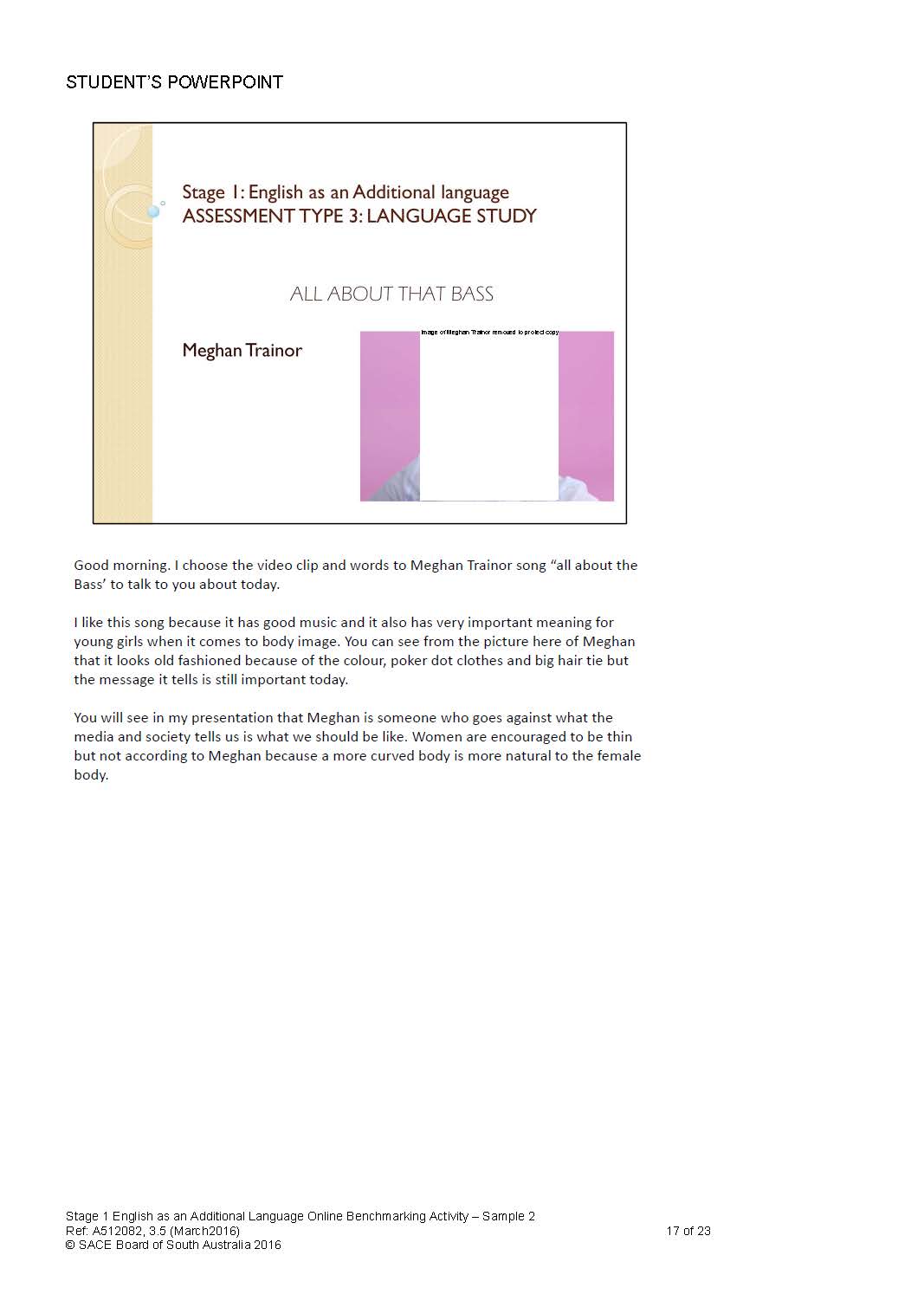 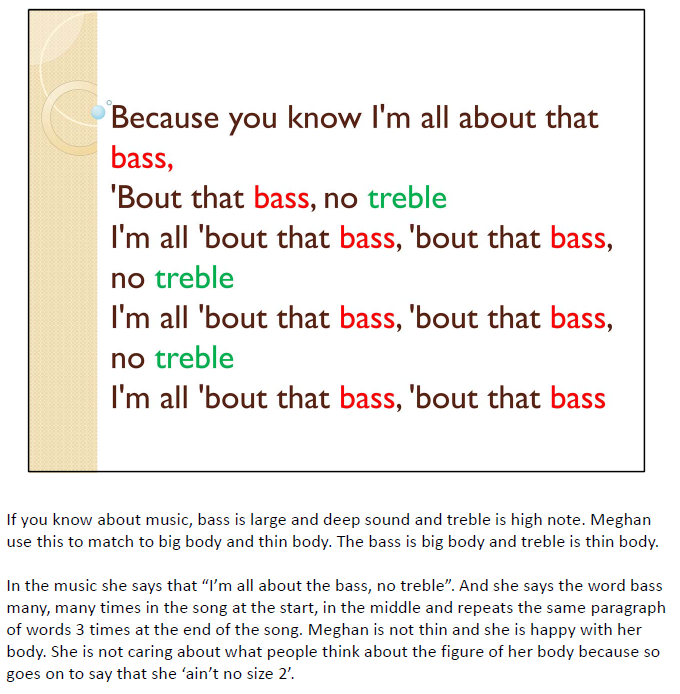 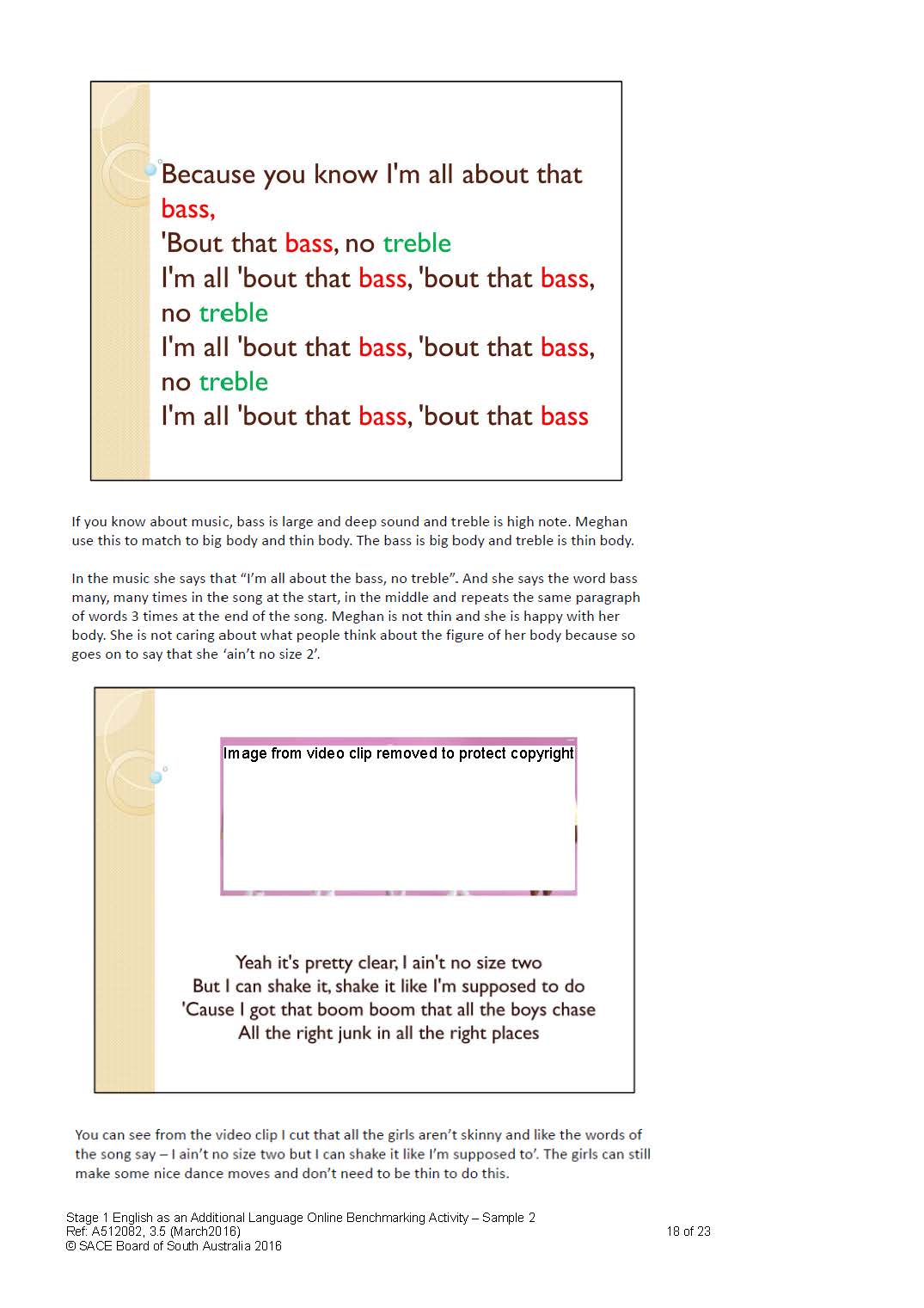 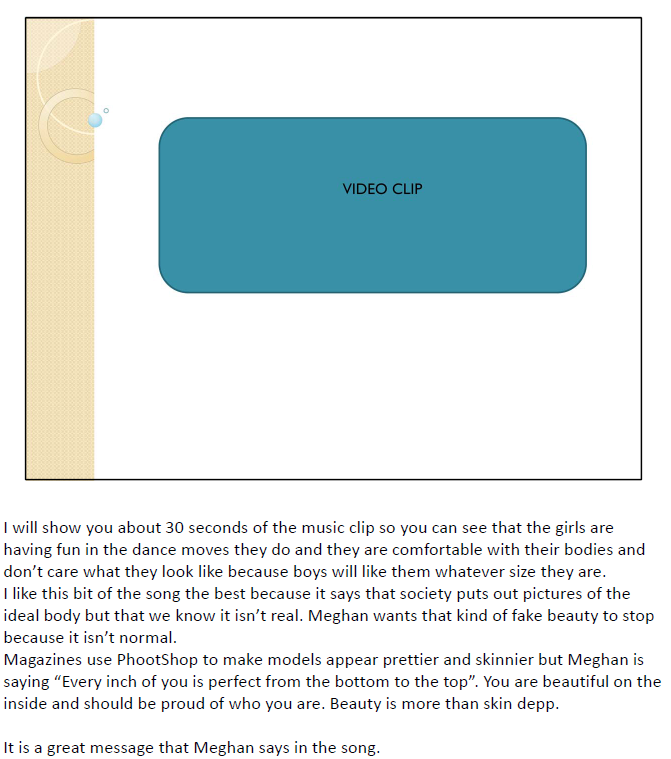 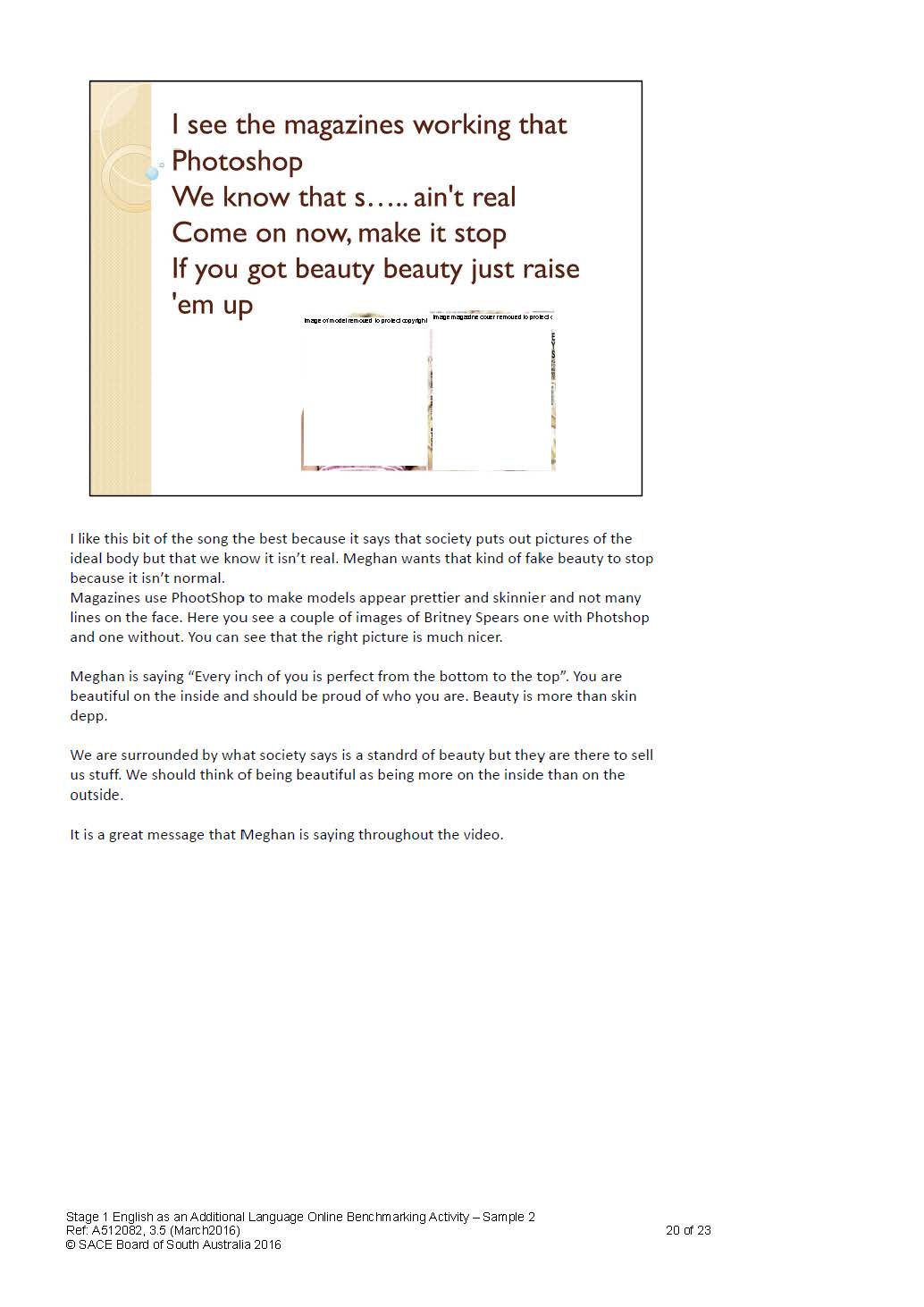 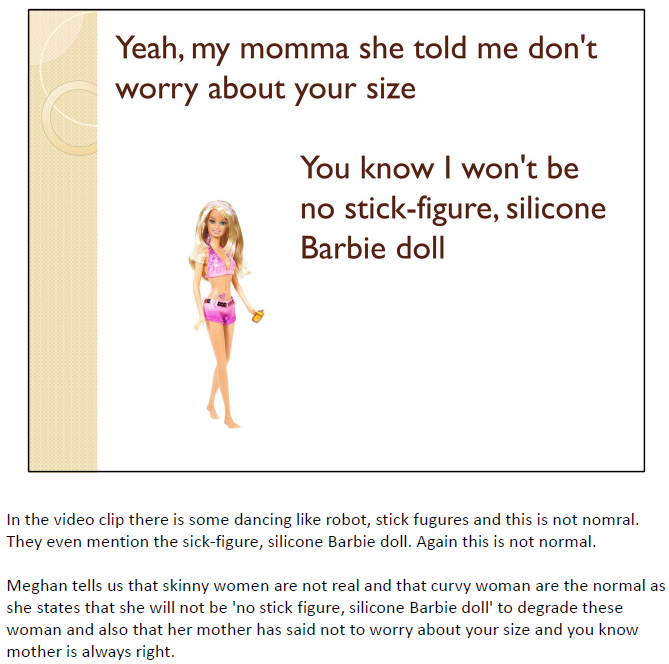 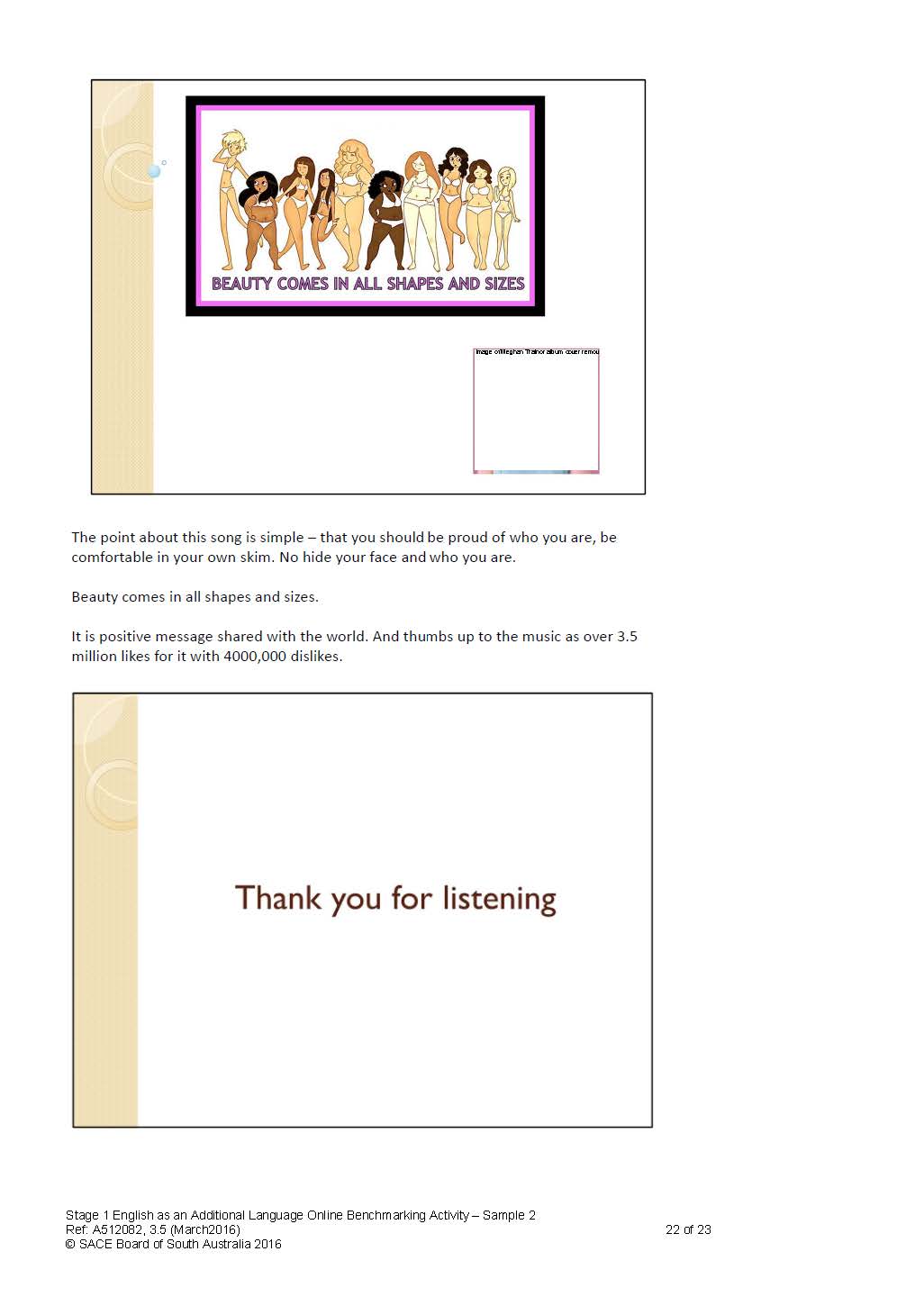 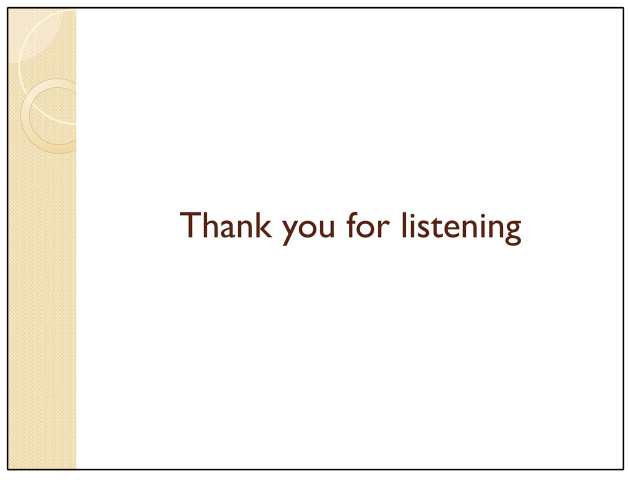 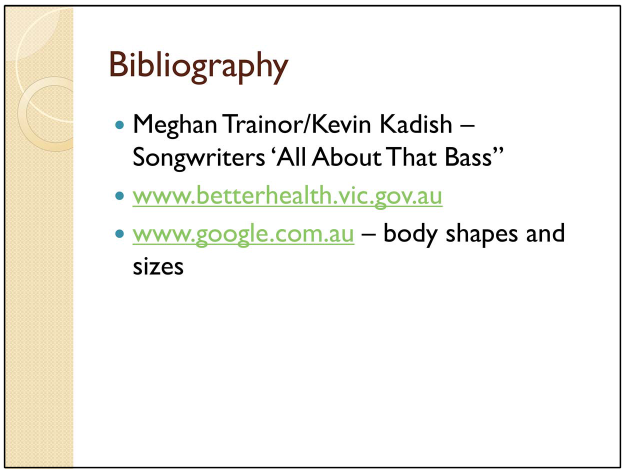 -CommunicationComprehensionAnalysisApplicationAConsistently clear and coherent writing and speaking, using a diverse and sophisticated vocabulary.Thorough and consistent demonstration of grammatical control and complexity.Insightful comprehension and interpretation of complex information, ideas, and opinions in texts.Thorough and effective understanding of the purpose, structure, and language features of texts.Thorough analysis of personal, social, and cultural perspectives in texts.Consistently clear analysis of ways in which texts are created for specific purposes and audiences.Consistent use of complex language features and conventions for different purposes and audiences.Discerning selection and use of relevant evidence and examples from a range of sources to support a point of view.BMostly clear and coherent writing and speaking, using a varied vocabulary.Effective and usually accurate grammatical control and complexity.Detailed comprehension and interpretation of some complex information, ideas, and opinions in texts.Well-considered understanding of the purpose, structure, and language features of texts.Effective analysis of personal, social, and cultural perspectives in texts.Well-considered analysis of ways in which texts are created for specific purposes and audiences.Effective use of language features and conventions for different audiences and purposes.Considered selection and use of evidence and examples from a range of sources to support a point of view.CGenerally clear and coherent writing and speaking, with an appropriate vocabulary.Appropriate grammatical control; some errors, but these do not impede meaning.Appropriate comprehension and interpretation of information, ideas, and opinions in texts.Appropriate understanding of the purpose, structure, and language features of some texts.Some analysis of personal, social, and cultural perspectives in texts.Analysis with some description of ways in which texts are created for purposes and audiences.Appropriate use of language features and conventions for different audiences and purposes.Selection of evidence and examples from a range of sources to support a point of view.DOccasionally clear and coherent writing and speaking, with a restricted vocabulary.Partial grammatical control; some errors impede meaning.Comprehension of aspects of information, ideas, and/or opinions in texts.Some recognition and awareness of the purpose, structure, and/or language features of texts.Recognition of personal, social, and/or cultural perspectives in texts.Identification of ways in which texts are created for specific purposes and/or audiences.Some use of language features and conventions.Selection of some evidence and examples from a narrow range of sources.ELimited clarity and coherence in writing and speaking, with a limited vocabulary.Limited grammatical control; errors impede meaning.Limited comprehension of information or ideas in a text.Limited recognition and awareness of the purpose, structure, and language features of a text.Limited recognition of personal, social, and/or cultural perspectives in texts.Identification of a purpose or audience for a text.Attempted use of language features and conventions.Selection of some evidence from a source.Assessment Type and WeightingDetails of assessmentAssessment Design CriteriaAssessment Design CriteriaAssessment Design CriteriaAssessment Design CriteriaAssessment conditions(e.g. task type, word length, time allocated, supervision)Assessment Type and WeightingDetails of assessmentCCpAnApAssessment conditions(e.g. task type, word length, time allocated, supervision)Responding to textsWeighting 50%Students explore the theme of how people who are different are treated in society. They view the film What’s Eating Gilbert Grape, read an extract from The Curious Incident of the Dog in the Night, or The Rosie Project or read or view another text with a similar theme. After viewing or reading the text, students adopt the persona of a minor character from the text and express their views about how the character is treated differently in society. For example they express their ideas about the decision to arrest Arnie Grape in What’s Eating Gilbert Grape. Students contribute two or more postings to the class blog.11,21,2Two or more blog entries to be a maximum of 600 words.Responding to textsWeighting 50%As a class students listen to two or more songs on a similar theme (e.g. John Lennon’s Imagine and Joan Armatrading’s More Than One Kind of Love) and prepare an oral presentation in which they reflect on the meaning of the lyrics and the relevance of the messages. They consider social perspectives in the songs and present their personal perspectives on the messages in the songs. Students use evidence from the texts to support their point of view.11,211,2An oral presentation to the class, to a maximum of 5 minutes.Interactive Study DiscussionWeighting 25%As a class students view the film Gattaca, and then consider another one or two texts on a similar theme such as The Island and Insight (9 October 2012) to gain an understanding of some of the ways that the use of genetic modification to design babies could impact on society. Students contribute to a discussion with their teacher where they present, explain and discuss the ideas, opinions, or perspectives in the texts.1,2112An oral of a maximum of 5 minutes which includes your presentation, explanation and discussion.Language StudyWeighting 25%Students choose one or more text types and analyse the aspects of language used.Possible text types may include, but are not limited to:AdvertisementsMusic video clipsMagazine articlesStudents choose a method of presentation.21,21,22An oral presentation to a maximum of 5 minutes or a written response to a maximum of 800 words; or equivalent multi-modal.CommunicationComprehensionAnalysisApplicationAConsistently clear and coherent writing and speaking, using a diverse and sophisticated vocabulary.Thorough and consistent demonstration of grammatical control and complexity.Insightful comprehension and interpretation of complex information, ideas, and opinions in texts.Thorough and effective understanding of the purpose, structure, and language features of texts.Thorough analysis of personal, social, and cultural perspectives in texts.Consistently clear analysis of ways in which texts are created for specific purposes and audiences.Consistent use of complex language features and conventions for different audiences and purposes.Discerning selection and use of relevant evidence and examples from a range of sources to support a point of view.BMostly clear and coherent writing and speaking, using a varied vocabulary.Effective and usually accurate grammatical control and complexity.Detailed comprehension and interpretation of some complex information, ideas, and opinions in texts.Well-considered understanding of the purpose, structure, and language features of texts.Effective analysis of personal, social, and cultural perspectives in texts.Well-considered analysis of ways in which texts are created for specific purposes and audiences.Effective use of language features and conventions for different audiences and purposes.Considered selection and use of evidence and examples from a range of sources to support a point of view.CGenerally clear and coherent writing and speaking, with an appropriate vocabulary.Appropriate grammatical control; some errors, but these do not impede meaning.Appropriate comprehension and interpretation of information, ideas, and opinions in texts.Appropriate understanding of the purpose, structure, and language features of some texts.Some analysis of personal, social, and cultural perspectives in texts.Analysis with some description of ways in which texts are created for purposes and audiences.Appropriate use of language features and conventions for different audiences and purposes.Selection of evidence and examples from a range of sources to support a point of view.DOccasionally clear and coherent writing and speaking, with a restricted vocabulary.Partial grammatical control; some errors impede meaning.Comprehension of aspects of information, ideas, and/or opinions in texts.Some recognition and awareness of the purpose, structure, and/or language features of texts.Recognition of personal, social, and/or cultural perspectives in texts.Identification of ways in which texts are created for specific purposes and audiences.Some use of language features and conventions.Selection of some evidence and examples from a narrow range of sources.ELimited clarity and coherence in writing and speaking with a limited vocabulary.Limited grammatical control; errors impede meaning.Limited comprehension of information or ideas in a text.Limited recognition and awareness of the purpose, structure, and language features of a text.Limited recognition of personal, social, and/or cultural perspectives in texts.Identification a purpose or audience for a text.Attempted use of language features and conventions.Selection of some evidence from a source.Assessment Design CriteriaCommunicationC1  Clarity and coherence of written and spoken expression, using appropriate       vocabularyComprehensionCp1  Comprehension and interpretation of information, ideas and opinions in textsCp2  Understanding of the purpose, structure, and language features of textsAnalysisAn1  Analysis of personal, social, and cultural perspectives in textsApplicationAp1  Use of language features and conventions for different purposes and        audiencesAp2  Selection of evidence and examples to support a point of viewCommunicationComprehensionAnalysisApplicationAConsistently clear and coherent writing and speaking, using a diverse and sophisticated vocabulary.Thorough and consistent demonstration of grammatical control and complexity.Insightful comprehension and interpretation of complex information, ideas, and opinions in texts.Thorough and effective understanding of the purpose, structure, and language features of texts.Thorough analysis of personal, social, and cultural perspectives in texts.Consistently clear analysis of ways in which texts are created for specific purposes and audiences.Consistent use of complex language features and conventions for different audiences and purposes.Discerning selection and use of relevant evidence and examples from a range of sources to support a point of view.BMostly clear and coherent writing and speaking, using a varied vocabulary.Effective and usually accurate grammatical control and complexity.Detailed comprehension and interpretation of some complex information, ideas, and opinions in texts.Well-considered understanding of the purpose, structure, and language features of texts.Effective analysis of personal, social, and cultural perspectives in texts.Well-considered analysis of ways in which texts are created for specific purposes and audiences.Effective use of language features and conventions for different audiences and purposes.Considered selection and use of evidence and examples from a range of sources to support a point of view.CGenerally clear and coherent writing and speaking, with an appropriate vocabulary.Appropriate grammatical control; some errors, but these do not impede meaning.Appropriate comprehension and interpretation of information, ideas, and opinions in texts.Appropriate understanding of the purpose, structure, and language features of some texts.Some analysis of personal, social, and cultural perspectives in texts.Analysis with some description of ways in which texts are created for purposes and audiences.Appropriate use of language features and conventions for different audiences and purposes.Selection of evidence and examples from a range of sources to support a point of view.DOccasionally clear and coherent writing and speaking, with a restricted vocabulary.Partial grammatical control; some errors impede meaning.Comprehension of aspects of information, ideas, and/or opinions in texts.Some recognition and awareness of the purpose, structure, and/or language features of texts.Recognition of personal, social, and/or cultural perspectives in texts.Identification of ways in which texts are created for specific purposes and audiences.Some use of language features and conventions.Selection of some evidence and examples from a narrow range of sources.ELimited clarity and coherence in writing and speaking with a limited vocabulary.Limited grammatical control; errors impede meaning.Limited comprehension of information or ideas in a text.Limited recognition and awareness of the purpose, structure, and language features of a text.Limited recognition of personal, social, and/or cultural perspectives in texts.Identification a purpose or audience for a text.Attempted use of language features and conventions.Selection of some evidence from a source.CommunicationComprehensionAnalysisApplicationAConsistently clear and coherent writing and speaking, using a diverse and sophisticated vocabulary.Thorough and consistent demonstration of grammatical control and complexity.Insightful comprehension and interpretation of complex information, ideas, and opinions in texts.Thorough and effective understanding of the purpose, structure, and language features of texts.Thorough analysis of personal, social, and cultural perspectives in texts.Consistently clear analysis of ways in which texts are created for specific purposes and audiences.Consistent use of complex language features and conventions for different audiences and purposes.Discerning selection and use of relevant evidence and examples from a range of sources to support a point of view.BMostly clear and coherent writing and speaking, using a varied vocabulary.Effective and usually accurate grammatical control and complexity.Detailed comprehension and interpretation of some complex information, ideas, and opinions in texts.Well-considered understanding of the purpose, structure, and language features of texts.Effective analysis of personal, social, and cultural perspectives in texts.Well-considered analysis of ways in which texts are created for specific purposes and audiences.Effective use of language features and conventions for different audiences and purposes.Considered selection and use of evidence and examples from a range of sources to support a point of view.CGenerally clear and coherent writing and speaking, with an appropriate vocabulary.Appropriate grammatical control; some errors, but these do not impede meaning.Appropriate comprehension and interpretation of information, ideas, and opinions in texts.Appropriate understanding of the purpose, structure, and language features of some texts.Some analysis of personal, social, and cultural perspectives in texts.Analysis with some description of ways in which texts are created for purposes and audiences.Appropriate use of language features and conventions for different audiences and purposes.Selection of evidence and examples from a range of sources to support a point of view.DOccasionally clear and coherent writing and speaking, with a restricted vocabulary.Partial grammatical control; some errors impede meaning.Comprehension of aspects of information, ideas, and/or opinions in texts.Some recognition and awareness of the purpose, structure, and/or language features of texts.Recognition of personal, social, and/or cultural perspectives in texts.Identification of ways in which texts are created for specific purposes and audiences.Some use of language features and conventions.Selection of some evidence and examples from a narrow range of sources.ELimited clarity and coherence in writing and speaking with a limited vocabulary.Limited grammatical control; errors impede meaning.Limited comprehension of information or ideas in a text.Limited recognition and awareness of the purpose, structure, and language features of a text.Limited recognition of personal, social, and/or cultural perspectives in texts.Identification a purpose or audience for a text.Attempted use of language features and conventions.Selection of some evidence from a source.CommunicationComprehensionAnalysisApplicationAConsistently clear and coherent writing and speaking, using a diverse and sophisticated vocabulary.Thorough and consistent demonstration of grammatical control and complexity.Insightful comprehension and interpretation of complex information, ideas, and opinions in texts.Thorough and effective understanding of the purpose, structure, and language features of texts.Thorough analysis of personal, social, and cultural perspectives in texts.Consistently clear analysis of ways in which texts are created for specific purposes and audiences.Consistent use of complex language features and conventions for different audiences and purposes.Discerning selection and use of relevant evidence and examples from a range of sources to support a point of view.BMostly clear and coherent writing and speaking, using a varied vocabulary.Effective and usually accurate grammatical control and complexity.Detailed comprehension and interpretation of some complex information, ideas, and opinions in texts.Well-considered understanding of the purpose, structure, and language features of texts.Effective analysis of personal, social, and cultural perspectives in texts.Well-considered analysis of ways in which texts are created for specific purposes and audiences.Effective use of language features and conventions for different audiences and purposes.Considered selection and use of evidence and examples from a range of sources to support a point of view.CGenerally clear and coherent writing and speaking, with an appropriate vocabulary.Appropriate grammatical control; some errors, but these do not impede meaning.Appropriate comprehension and interpretation of information, ideas, and opinions in texts.Appropriate understanding of the purpose, structure, and language features of some texts.Some analysis of personal, social, and cultural perspectives in texts.Analysis with some description of ways in which texts are created for purposes and audiences.Appropriate use of language features and conventions for different audiences and purposes.Selection of evidence and examples from a range of sources to support a point of view.DOccasionally clear and coherent writing and speaking, with a restricted vocabulary.Partial grammatical control; some errors impede meaning.Comprehension of aspects of information, ideas, and/or opinions in texts.Some recognition and awareness of the purpose, structure, and/or language features of texts.Recognition of personal, social, and/or cultural perspectives in texts.Identification of ways in which texts are created for specific purposes and audiences.Some use of language features and conventions.Selection of some evidence and examples from a narrow range of sources.ELimited clarity and coherence in writing and speaking with a limited vocabulary.Limited grammatical control; errors impede meaning.Limited comprehension of information or ideas in a text.Limited recognition and awareness of the purpose, structure, and language features of a text.Limited recognition of personal, social, and/or cultural perspectives in texts.Identification a purpose or audience for a text.Attempted use of language features and conventions.Selection of some evidence from a source.